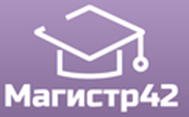 Общероссийский проект конкурсовметодических  разработок  уроков и внеклассных мероприятийдля педагогов и обучающихся.«Мама, милая мама»Общероссийский конкурс, посвященныйДню матери — международному празднику в честь матерей.Публикуются списки победителей и призеров конкурса.Остальные участники получат дипломы лауреатов / сертификаты за участие.Приказ № 5 от 09.01.2017г.№ п/пФИОРЕГИОН1Дорофеева Ольга ВладимировнаЗабайкальский край2Сокол Софья Дмитриевна / Ворошилова Людмила ВасильевнаИркутская область3Горяева Елена ВикторовнаКировская область4Стряпчева Инна Александровнаг. Краснодар5Найденко Нина ЕвгеньевнаКрасноярский край6Косинова Ирина Владимировна / Косинова Мария АлександровнаРеспублика Коми7Борошнева Ксения / Савеличева Оксана / Фёдорова Илона / Королева Екатерина / Сухомятникова Варвара / Александрова Лиана  / Александрова Юлия СергеевнаЛенинградская область8Шаповалова Валерия / Шаповалова Евгения / Фёдорова Ирина БорисовнаЛенинградская область9Ганина Людмила Феогентовна / Щупова Ирина ГеоргиевнаСвердловская область10Выскребенцева Светлана АрамаисовнаРеспублика Северная Осетия11Хадиев Эмиль / Самигуллина Рамзия МиннахметовнаРеспублика Татарстан12Смарыгин  Денис / Юрьева Екатерина АндреевнаТюменская область13Жернова Людмила ВладимировнаТюменская область14Валиуллина Файруза ВасиловнаУдмуртская Республика15Макаревич Александр / Сучкова Ольга ВладимировнаУльяновская область16Сучкова Ольга ВладимировнаУльяновская область